MINISTERO DELL’ISTRUZIONE, UNIVERSITA’ E RICERCAuFFICIO SCOLASTICO REGIONALE PER DIREZIONE GENERALE Ufficio VIIIProt. n. AOODRCA/RU/93						Napoli,  8  gennaio 2015Ai dirigenti delle istituzioni scolastichecapofila ammesse al finanziamento di cui al DDG. prot. n. AOODRCA 9825/2013        e  per il loro  tramite ai dirigenti delle scuole in reteAi dirigenti delle istituzioni scolastichecapofila ammesse al finanziamento di cui al DDG. prot. n. AOODRCA 8888/2014       e  per il loro  tramite ai dirigenti delle scuole in retee, p.c. Ai dirigenti degli ambiti territorialidell’USR CampaniaLORO SEDIOggetto:	seminario conclusivo delle attività inerenti alle misure di accompagnamento delle Indicazioni nazionali per il curricolo della scuola dell'infanzia e del primo ciclo di istruzione per l’a.s. 2013/2014; attività di formazione e ricerca in applicazione delle Indicazioni nazionali per l’a.s. 2014/2015 - Napoli, 21 gennaio 2015 ore 9,30La scrivente Direzione Generale - nella prospettiva del miglioramento continuo del processo di insegnamento/apprendimento e a supporto dei percorsi di ricerca progettati autonomamente dalle scuole - organizza  il seminario conclusivo relativo ai percorsi di formazione e ricerca delle istituzioni scolastiche del primo ciclo di istruzione, le cui reti sono state finanziate per l’a.s. 2013/2014.  Il Seminario intende rappresentare, al contempo, un’occasione per favorire il confronto in merito alle esperienze educativo-didattiche già attuate nello scorso anno scolastico, nonché un’opportunità per “accompagnare - sostenere - valorizzare” le attività delle reti di scuole finanziate per l’a.s. 2014-2015.L’incontro, che si terrà il 21 gennaio 2015 dalle ore 9,30 alle ore 13,30 presso la sala Newton di Città della Scienza, sita in Via Coroglio, 104, Napoli, è rivolto ai dirigenti scolastici e ai referenti/coordinatori del percorso di formazione e ricerca delle reti di scuole. Si invitano, pertanto, i DD. SS. in indirizzo ad inoltrare il presente invito ai dirigenti scolastici delle scuole appartenenti alla rispettiva rete.Considerata la rilevanza dell’iniziativa, si confida in una diffusa e fattiva partecipazione.                                                                                 F.to          Il Direttore Generale                        Luisa Franzese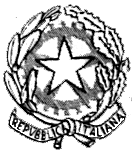 